ПРИНЯТО 						УТВЕРЖДЕНОна педагогическом совете				Приказом директора МБОУДОПротокол от 09.04.2018 № 4 	 «Детская музыкальная школа»от 09.04.2018 № 124 Положениеоб особенностях проведения вступительных испытаний в муниципальном бюджетном образовательномучреждении дополнительного образования«Детская музыкальная школа»для детей с ограниченными возможностями здоровьяНастоящее положение разработано в соответствии с Приказами Министерства образования и науки России от 09.11.2015 № 1309 «Об утверждении Порядка обеспечения условий доступности для инвалидов объектов и предоставляемых услуг в сфере образования, а также оказания им при этом необходимой помощи», от 29.08.2013 № 1008 «Об утверждении Порядка организации и осуществления образовательной деятельности по дополнительным общеобразовательным программам».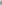 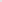 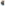 Родители (законные представители) детей с ограниченнымивозможностями здоровья при поступлении в муниципальное бюджетное образовательное учреждение дополнительного образования «Детская музыкальная школа» (далее – Учреждение) кроме документов, указанных в Правилах приема и отбора детей в Учреждение, предоставляют также заключение психолого-медико-педагогической комиссии, подтверждающее принадлежность поступающего ребенка к соответствующей категории.Дети с ограниченными возможностями здоровья сдают вступительные испытания, требующие наличия у поступающих определенных творческих способностей, в составе и порядке, определенном Правилами приема, с учетом, при необходимости, особенностей психофизического развития, индивидуальных возможностей и состояния здоровья таких поступающих.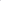 При проведении вступительных испытаний обеспечивается соблюдение следующих требований:Вступительные испытания проводятся в одной аудитории совместно с поступающими, не имеющими ограниченных возможностей здоровья, если это не создает трудностей для поступающих при сдаче вступительного испытания;При заявлении родителей (законных представителей) испытания, определяющие наличие у поступающих определенных творческих способностей, могут проводиться индивидуально; Обязательное присутствие родителей (законных представителей), оказывающих поступающим необходимую помощь с учетом их индивидуальных особенностей;Поступающие с учетом их индивидуальных особенностей могут в процессе сдачи вступительного испытания пользоваться необходимыми им техническими средствами;Поступающим обеспечивается возможность беспрепятственного доступа в аудитории, туалетные помещения;Родителям (законным представителям) поступающих представляется для ознакомления в печатном виде инструкция о порядке проведения вступительных испытаний.Дополнительно при проведении вступительных испытаний обеспечивается соблюдение и других требований в зависимости от индивидуальных особенностей поступающих с ограниченными возможностями здоровья.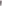 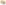 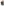 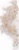 В остальной части порядок приема и проведение вступительных испытаний для детей с ограниченными возможностями здоровья регламентируется Правилами приема в Учреждение.При реализации дополнительных общеобразовательных программ учащимся с ограниченными возможностями здоровья, детям-инвалидам и инвалидам предоставляются бесплатно специальные учебники и учебные пособия, иная учебная литератураС учетом особых потребностей учащихся с ограниченными возможностями здоровья, детей инвалидов и инвалидов организациями, осуществляющими образовательную деятельность, обеспечивается предоставление учебных, лекционных материалов в электронном виде.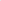 Для обучения учащихся с ограниченными возможностями здоровья в учреждении составляются адаптированные программы, индивидуальные учебные планы. Индивидуальные учебные планы разрабатываются Учреждением с участием обучающихся и их родителей (законных представителей).